Ateliers prÉparatoiresDocument établi par le Bureau de l’UnionAvertissement : le présent document ne représente pas les principes ou les orientations de l’UPOVRÉSUMÉ	Le présent document a pour objet de rendre compte des ateliers préparatoires tenus en 2021 et de présenter les propositions pour 2022.	Le TC est invité à examiner s’il convient d’organiser des ateliers préparatoires sous la forme d’une série de webinaires, qui se tiendraient à des dates fixées en fonction du calendrier des sessions des TWP de 2022 et seraient, le cas échéant, accompagnés d’ateliers en présentiel, comme indiqué aux paragraphes 20 à 21 du présent document.	Les abréviations suivantes sont utilisées dans le présent document :BMT : 	Groupe de travail sur les techniques biochimiques et moléculaires, notamment les profils d’ADNTC : 	Comité techniqueTWA : 	Groupe de travail technique sur les plantes agricolesTWC : 	Groupe de travail technique sur les systèmes d’automatisation et les programmes d’ordinateurTWF : 	Groupe de travail technique sur les plantes fruitièresTWM : 	Groupe de travail technique sur les méthodes et techniques d’essaiTWO : 	Groupe de travail technique sur les plantes ornementales et les arbres forestiersTWP : 	Groupe(s) de travail technique(s)TWV : 	Groupe de travail technique sur les plantes potagères	Le présent document est structuré comme suit :RÉSUMÉ	1Rappel	2Examen par le ComitÉ technique a sa cinquante-septiÈme session	2Rapport sur les ateliers prÉparatoires tenus en 2021	3Webinaires préparatoires	3Programme et modalitÉs d’organisation des travaux prÉparatoires en 2022	4Proposition :	4Programme des webinaires prÉparatoires de 2021	1ANNEXE : Programme des webinaires préparatoires de 2021Rappel	À sa trente-huitième session, le TC a décidé, sur la base du document TC/38/12, de la tenue d’un atelier préparatoire avant chaque réunion d’un groupe de travail technique (TWP), afin d’aider certains des délégués à participer plus activement à la réunion (voir les paragraphes 215 à 218 du document TC/38/16 “Compte rendu”).	À sa cinquante-cinquième session, le TC a rappelé que les ateliers préparatoires étaient une occasion de former les participants locaux et est convenu que les hôtes des TWP devaient avoir la possibilité de décider d’organiser ou non un atelier préparatoire avant la session des TWP (voir les paragraphes 226 et 227 du document TC/55/25 “Compte rendu”).	À sa cinquante-cinquième session, le TC est convenu que les TWP devaient être invités à examiner l’organisation éventuelle d’ateliers préparatoires lorsqu’ils détermineraient la date et le lieu de leurs futures sessions.Examen par le ComitÉ technique a sa cinquante-septiÈme session	À sa cinquante-sixième session, le TC a examiné le document TC/56/9 “Ateliers préparatoires” (voir les paragraphes 71 à 75 du document TC/56/23 “Compte rendu”).	Le TC est convenu d’organiser, en 2021, des ateliers préparatoires sous la forme d’une série de webinaires à des dates fixées en fonction du calendrier des sessions des TWP, comme suit :Webinaire 1 :Présentation de l’UPOV et du rôle des groupes de travail techniques (TWP)Aperçu de l’introduction générale (document TG/1/3 et des documents TGP)Les caractères comme base de l’examen DHS et sélection des caractèresWebinaire 2 :Conseils pour l’élaboration des principes directeurs d’examen – partie I (document TGP/7)Méthode d’observation (MS, MG, VS, VG);Types d’expression (QL, PQ, QN), notes et distinction;Webinaire 3 :Conseils pour l’élaboration des principes directeurs d’examen – partie II (document TGP/7)Objet des principes directeurs d’examen, matériel requis et méthode d’examen;Caractères de forme et de couleur;Variétés indiquées à titre d’exempleWebinaire 4 :Processus d’élaboration des principes directeurs d’examen :a)	Modèle de principes directeurs d’examen fondé sur le Web;  texte standard supplémentaire;  et notes indicatives;b)	Rôle de l’expert principal qui rédige les principes directeurs d’examen et informations sur la participation en qualité d’expert intéresséWebinaire 5 :Ressources en ligne de l’UPOVLégislation des membres de l’UPOV : UPOV LexDemandes de droit d’obtenteur : l’outil de demande de droit d’obtenteur UPOV PRISMAExamen DHS : base de données GENIE, modèle de principes directeurs d’examen fondé sur le Web, Code UPOVDénomination variétale/nouveauté : base de données PLUTOWebinaire 6 :Situation à l’UPOV concernant l’utilisation éventuelle de techniques moléculaires dans l’examen DHSLa notion de variétés essentiellement dérivéesLe rôle de l’UPOV dans l’identification des variétés	Le TC note que les exposés des webinaires seront enregistrés et mis en ligne, mais pas les débats.  Le TC note que le Bureau de l’Union fournira du contenu pour les webinaires et invitera des experts des membres à participer aux débats en tant que conférenciers et à présenter des exemples pratiques.	Le TC note que les modalités d’organisation précises de ces webinaires seront finalisées par le Bureau de l’Union en coordination avec les présidents du TC et des TWP.	Le TC note que, sous réserve d’une demande des hôtes des TWP, des ateliers en présentiel pourront être organisés en parallèle des sessions des TWP.  Le contenu sera alors adapté au contexte.Rapport sur les ateliers prÉparatoires tenus en 2021Webinaires préparatoires	Quatre webinaires préparatoires se sont tenus du 19 au 22 avril 2021.  Les modalités d’organisation de ces webinaires ont été finalisées par le Bureau de l’Union en coordination avec les présidents du TC et des TWP.	Les webinaires portaient sur les thèmes suivants :Webinaire 1 :	Comment organiser un examen DHS et une coopération internationaleWebinaire 2 : 	Harmonisation internationale de l’examen DHSWebinaire 3 : 	Élaboration et utilisation de principes directeurs d’examen de l’UPOVWebinaire 4 : 	Utilisation de marqueurs moléculaires dans l’examen DHS et rôle du BMT	Les enregistrements vidéo des webinaires, à l’exception des séances de discussion, sont mis à disposition sur la page Web de l’UPOV (https://www.upov.int/meetings/en/webinar_videos.html) pour chaque session du TWP tenue en 2021 et sur la chaîne de l’UPOV sur YouTube (https://www.youtube.com/user/upov).  La chaîne de l’UPOV sur YouTube offre la possibilité de regarder des vidéos accompagnées de sous-titres qui peuvent être générés automatiquement dans différentes langues.	Au 31 mai 2021, le nombre de consultations enregistré était le suivant :Pages Web du TWP de l’UPOV :Chaîne de l’UPOV sur YouTube :	La disponibilité des webinaires est communiquée via les pages Web des groupes de travail technique et via les réseaux sociaux.Programme et modalitÉs d’organisation des travaux prÉparatoires en 2022Proposition :	Il est proposé que les ateliers préparatoires soient organisés en 2022 sous la forme de webinaires qui se tiendraient à des dates fixées en fonction du calendrier des sessions des TWP.  Les exposés présentés lors des webinaires et les réunions-débats seraient enregistrés et diffusés en ligne.  La séance consacrée aux questions et réponses ne serait pas enregistrée ou diffusée en ligne.	Des experts des membres de l’Union seraient invités à présenter des exposés sur des thèmes précis et à participer aux débats en tant que spécialistes.	Les modalités précises d’organisation de ces webinaires seraient finalisées par le Bureau de l’Union en coordination avec les présidents du TC et des TWP.	Si les hôtes des TWP le demandent, des ateliers en présentiel pourraient être organisés en parallèle des sessions des TWP.  Le contenu serait alors adapté au contexte.	Le TC est invité à examiner s’il convient d’organiser des ateliers préparatoires sous la forme d’une série de webinaires, qui se tiendraient à des dates fixées en fonction du calendrier des sessions des TWP de 2022 et seraient, le cas échéant, accompagnés d’ateliers en présentiel, comme indiqué aux paragraphes 20 à 21 du présent document.[L’annexe suit]Programme des webinaires prÉparatoires de 2021Les webinaires préparatoires qui se sont tenus en 2021 consistaient en exposés suivis d’un débat d’experts et d’une séance de questions-réponses.  Les contenus suivants ont été présentés :[Fin de l’annexe et du document]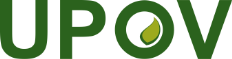 FUnion internationale pour la protection des obtentions végétalesComité techniqueCinquante-septième session
Genève, 25 et 26 octobre 2021TC/57/13Original : anglaisDate : 3 juin 2021TC/57/13Original : anglaisDate : 3 juin 2021pour examen par correspondancePages consultéesConsultations ponctuelles254210WebinaireNombre total de consultationsTranscription/
sous-titresWebinaire 1 du TWP17859 (EN)Webinaire 2 du TWP478 (EN)Webinaire 3 du TWP250Webinaire 4 du TWP324 (EN)19 avril 2021 : Webinaire 1 : Comment organiser un examen DHS et une coopération internationaleConférenciers / ExpertsHoraireQuelles sont les modalités possibles d’examen Ben Rivoire, UPOV12 h 00 Comment coopérer avec d’autres membres de l’UPOV (document TGP/5) Leontino Taveira, UPOV12 h 10 Utiliser la base de données GENIE pour trouver une expérience / coopération pratique en matière d’examen DHS Manabu Suzuki, UPOV12 h 20 Débats d’expertsAnthony Parker (CA);Manuela Brand (CH);Simon Maina (KE);Yoshiyuki Ohno (JP)12 h 30 Séance de questions-réponses13 h 00 20 avril 2021 : Webinaire 2 : Harmonisation internationale de l’examen DHSConférenciers / ExpertsHoraireLe rôle des groupes de travail techniques (TWP) et du Comité techniqueLeontino Taveira, UPOV12 h 00 Orientations de l’UPOV concernant l’examen DHS (document TG/1/3, documents des TGP et les TG)Ben Rivoire, UPOV12 h 10 Harmonisation des observations et des prises de décision (documents du TPG)Leontino Taveira, UPOV12 h 20 Débats d’expertsNik Hulse (président du TC);Beate Ruecker (présidente du BMT et du TWC)12 h 30 Séance de questions-réponses13 h 00 21 avril 2021 : Webinaire 3 : Élaboration et utilisation de principes directeurs d’examen de l’UPOVConférenciers / ExpertsHoraireComment participer à l’élaboration de principes directeurs d’examen (experts principaux et experts intéressés)Ben Rivoire, UPOV12 h 00 Élément des principes directeurs d’examen : couverture, matériel végétal, caractère et explicationsLeontino Taveira, UPOV12 h 10 Utiliser les outils en ligne pour élaborer et formuler des observations concernant les projets de principes directeurs d’examen (Modèle de principes directeurs fondé sur le Web)Romy Oertel, UPOV12 h 20 Utiliser des variétés à titre de référence ou de comparaison (variétés indiquées à titre d’exemple)Ben Rivoire, UPOV12 h 30Débat d’expertsAshley Balchin (présidente du TWO);  Marian van Leeuwen (présidente du TWV);  
Renée Cloutier (présidente du TWA)12 h 40 Séance de questions-réponses13 h 10 22 avril 2021 : Webinaire 4 : Utilisation de marqueurs moléculaires dans l’examen DHS et rôle du BMTConférenciers / ExpertsHoraireOrientations de l’UPOV concernant l’utilisation de marqueurs moléculaires dans le cadre de l’examen DHSLeontino Taveira, UPOV12 h 00 Le rôle du BMT Manabu Suzuki, UPOV12 h 15 Débat d’expertsAmanda van Dijk (NL);Jin-Kee Jung (KR);Mariano Mangeri (AR)12 h 25 Séance de questions-réponses13 h 00 